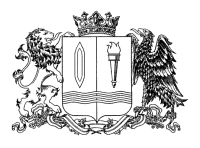 ПРАВИТЕЛЬСТВО ИВАНОВСКОЙ ОБЛАСТИПОСТАНОВЛЕНИЕПриложение к постановлениюПравительства Ивановской областиот ______________ № _____-пПоложение о региональном государственном контроле (надзоре) за состоянием Музейного фонда Российской Федерации 1. Общие положения1. Настоящее Положение устанавливает порядок организации и осуществления регионального государственного контроля (надзора) за состоянием Музейного фонда Российской Федерации (далее — региональный государственный музейный контроль (надзор).1.2. Региональный государственный музейный контроль (надзор) осуществляется Департаментом культуры и туризма Ивановской области (далее — Департамент). 1.3. Предметом регионального государственного музейного контроля (надзора) является соблюдение государственными музеями, находящимися в ведении Ивановской области, в собственности, оперативном управлении или пользовании которых находятся музейные предметы и музейные коллекции, включенные в состав государственной части и состав негосударственной части Музейного фонда Российской Федерации (далее соответственно - музейные предметы и музейные коллекции), обязательных требований к обеспечению хранения, изучения, комплектования, учета и использования музейных предметов и музейных коллекций.При осуществлении регионального государственного музейного контроля (надзора) юридические лица, их руководители и иные должностные лица являются контролируемыми лицами (далее – контролируемые лица).1.4. Региональный государственный музейный контроль (надзор) осуществляется в отношении следующих объектов регионального государственного музейного контроля (надзора) деятельности, действий (бездействия) контролируемых лиц по обеспечению:а) физической сохранности музейных предметов и музейных коллекций;б) проведения в отношении музейных предметов и музейных коллекций реставрационных работ лицами, прошедшими в Министерстве культуры Российской Федерации аттестацию на право их проведения;в) безопасности музейных предметов и музейных коллекций, включая наличие присвоенных им учетных обозначений и охранной маркировки музейных предметов и музейных коллекций;г) учета музейных предметов и музейных коллекций, ведения и сохранности учетной документации, связанной с этими музейными предметами и музейными коллекциями.1.5. Департаментом обеспечивается учет объектов регионального государственного музейного контроля (надзора), указанных в пункте 1.4 настоящего Положения (далее - объекты контроля), путем ведения перечня объектов контроля (в части контролируемых лиц).Департаментом в рамках регионального государственного музейного контроля (надзора) обеспечивается учет объектов контроля в соответствии с Федеральным законом  от 31.07.2020 №248-ФЗ «О государственном контроле (надзоре) и муниципальном контроле в Российской Федерации»  и настоящим Положением.В части музейных предметов и музейных коллекций, являющихся объектами регионального государственного музейного контроля (надзора), их учет обеспечивается с помощью Государственного каталога Музейного фонда Российской Федерации.Перечень объектов  регионального государственного музейного контроля (надзора) утверждается в порядке и сроки, определенные локальным нормативным актом Департамента.1.6. Должностными лицами Департамента, уполномоченными принимать решение о проведении контрольных (надзорных) мероприятий, являются:член Правительства Ивановской области - директор Департамента;заместитель директора Департамента, к сфере ведения которого отнесено осуществление регионального государственного музейного контроля (надзора).1.7. Должностными лицами, уполномоченными на осуществление регионального государственного музейного контроля (надзора) (далее-инспектор), являются: заместитель директора Департамента;начальник отдела развития музейного, библиотечного дела, взаимодействия с муниципальными образованиями  Департамента;консультант  отдела развития музейного, библиотечного дела, взаимодействия с муниципальными образованиями  Департамента. 1.8. Организация и осуществление регионального государственного музейного контроля (надзора) регулируются Федеральным законом  от 31.07.2020 №248-ФЗ «О государственном контроле (надзоре) и муниципальном контроле в Российской Федерации».2. Управление рисками причинения вреда (ущерба)охраняемым законом ценностям при осуществлении регионального государственного контроля (надзора) за состоянием Музейного фонда Российской Федерации2.1. При осуществлении регионального государственного контроля (надзора) применяется система оценки и управления рисками.Под риском причинения вреда (ущерба) понимается вероятность наступления событий, следствием которых может стать причинение вреда (ущерба) различного масштаба и тяжести охраняемым законом ценностям.2.2. Департамент при осуществлении регионального государственного музейного контроля (надзора) относит объекты контроля к одной из следующих категорий риска причинения вреда (ущерба) (далее - категории риска):а) высокий риск;б) средний риск;в) низкий риск.2.3. В рамках плановых контрольных (надзорных) мероприятий в отношении объектов контроля в зависимости от присвоенной категории риска проводятся:для категории высокого риска одно из следующих контрольных (надзорных) мероприятий:инспекционный визит - один раз в 2 года;документарная проверка - один раз в 2 года;выездная проверка - один раз в 2 года;для категории среднего риска одно из следующих контрольных (надзорных) мероприятий:инспекционный визит - один раз в 4 года;документарная проверка - один раз в 4 года;выездная проверка - один раз в 4 года.Плановые контрольные (надзорные) мероприятия в отношении объектов контроля, отнесенных к категории низкого риска, не проводятся.3. Профилактика рисков причинения вреда (ущерба)охраняемым законом ценностям3.1. В целях стимулирования добросовестного соблюдения контролируемыми лицами обязательных требований, устранения условий, причин и факторов, способных привести к нарушениям обязательных требований, создания условий для доведения обязательных требований до контролируемых лиц, повышения информированности о способах их соблюдения, Департаментом в соответствии  с постановлением Правительства Российской Федерации от 25.06.2021 № 990 «Об утверждении Правил разработки и утверждения контрольными (надзорными) органами программы профилактики рисков причинения вреда (ущерба) охраняемым законом ценностям» ежегодно утверждается программа профилактики рисков причинения вреда (ущерба) охраняемым законом ценностям (далее – программа профилактики рисков причинения вреда).Утвержденная программа профилактики рисков причинения вреда (ущерба) размещается на официальном сайте Департамента в сети «Интернет». При осуществлении регионального государственного музейного контроля (надзора) с целью предотвращения совершения контролируемыми лицами нарушений обязательных требований, предъявляемых к их деятельности, Департаментом проводятся следующие виды профилактических мероприятий:а) информирование;б) обобщение правоприменительной практики;в) объявление предостережения;г) консультирование;д) профилактический визит.3.2. Информирование объектов контроля и иных лиц по вопросам соблюдения обязательных требований осуществляется посредством размещения соответствующих сведений, предусмотренных Федеральным законом от 31.07.2020 N 248-ФЗ «О государственном контроле (надзоре) и муниципальном контроле в Российской Федерации» на сайте Департамента и в средствах массовой информации, через личные кабинеты контролируемых лиц в государственных информационных системах (при их наличии) и в иных формах.3.3. Департамент культуры и туризма Ивановской области ежегодно по итогам обобщения правоприменительной практики обеспечивает подготовку проекта доклада о результатах правоприменительной практики и его публичное обсуждение.3.4. Доклад о результатах правоприменительной практики утверждается распоряжением директора Департамента и размещается на сайте Департамента не позднее 1 апреля года, следующего за отчетным годом.3.5. В случае наличия у Департамента сведений о готовящихся нарушениях обязательных требований или признаках нарушений обязательных требований и (или) в случае отсутствия подтверждённых данных о том, что нарушение обязательных требований причинило вред (ущерб) охраняемым законом ценностям либо создало угрозу причинения вреда (ущерба) охраняемым законом ценностям, Департамент объявляет контролируемому лицу предостережение о недопустимости нарушения обязательных требований, предлагает ему принять меры по обеспечению соблюдения обязательных требований.3.6. Контролируемое лицо вправе в течение 15 рабочих дней со дня получения предостережения о недопустимости нарушения обязательных требований (далее - предостережение) подать возражение на объявленное предостережение (далее — возражение) уполномоченным должностным лицом — директору Департамента.3.7. В возражении указываются:наименование юридического лица;дата и номер предостережения;должностное лицо Департамента, вынесшее предостережение;обоснование позиции в отношении указанных в предостережении действий (бездействия) лица, которые приводят или могут привести к нарушению обязательных требований.При этом лицо вправе приложить к возражению документы, подтверждающие обоснованность таких возражений, или их заверенные копии.3.8. Возражение рассматривается соответствующим должностным лицом, указанным в пункте 3.6 настоящего Положения, в течение 20 рабочих дней со дня регистрации возражения.3.9. По результатам рассмотрения возражения должностное лицо, рассмотревшее возражение, принимает одно из следующих решений:а) удовлетворяет возражение в форме отмены объявленного предостережения;б) отказывает в удовлетворении возражения.3.10. Не позднее дня, следующего за днем принятия решения, указанного в пункте 3.8 настоящего Положения, лицу, подавшему возражение, в письменной форме направляется мотивированный ответ о результатах рассмотрения возражения. В случае если контролируемое лицо выразило желание получить ответ на возражение на адрес электронной почты, указанной в возражении, на этот адрес электронной почты направляется копия мотивированного ответа.3.11. Консультирование может осуществляться инспектором по телефону, посредством видео-конференц-связи, на личном приеме либо в ходе проведения профилактического мероприятия, контрольного (надзорного) мероприятия.3.12. Инспектор осуществляет консультирование по следующим вопросам:а) наличие и (или) содержание обязательных требований;б) периодичность и порядок проведения контрольных (надзорных) мероприятий;в) порядок выполнения обязательных требований;г) порядок исполнения предписания, выданного по результатам контрольного (надзорного) мероприятия.3.13. Инспектор осуществляет письменное консультирование по вопросам, предусмотренным подпунктом «г» пункта 3.12 настоящего Положения.3.14. В ходе консультирования не может предоставляться информация, содержащая оценку конкретного контрольного (надзорного) мероприятия, решений и (или) действий должностных лиц Департамента, иных участников контрольного (надзорного) мероприятия, а также результаты проведенных в рамках контрольного (надзорного) мероприятия экспертиз.3.15. Консультирование по однотипным обращениям контролируемых лиц и их представителей посредством размещения на сайте Департамента письменного разъяснения, подписанного одним из должностных лиц Департамента, указанных в пункте 1.6 настоящего Положения, осуществляется в случаях регулярного (5 и более раз) поступления обращений по вопросу соблюдения одних и тех же обязательных требований.3.16. Профилактический визит проводится инспектором в форме профилактической беседы по месту осуществления деятельности контролируемого лица либо путем использования видео-конференц-связи.В ходе профилактического визита контролируемое лицо информируется об обязательных требованиях, предъявляемых к его деятельности либо к принадлежащим ему объектам контроля, их соответствии критериям риска, основаниях и о рекомендуемых способах снижения категории риска, а также о видах, содержании и об интенсивности контрольных (надзорных) мероприятий, проводимых в отношении объекта контроля исходя из его отнесения к соответствующей категории риска.3.17. При проведении профилактического визита не могут выдаваться предписания об устранении нарушений обязательных требований. Разъяснения, полученные контролируемым лицом в ходе профилактического визита, носят рекомендательный характер.3.18. В случае если при проведении профилактического визита установлено, что объекты контроля представляют явную непосредственную угрозу причинения вреда (ущерба) охраняемым законом ценностям или такой вред (ущерб) причинен, инспектор незамедлительно направляет информацию об этом уполномоченному должностному лицу Департамента для принятия решения о проведении контрольных (надзорных) мероприятий.3.19. Департамент проводит обязательный профилактический визит в отношении лиц, приступающих к осуществлению контролируемого вида деятельности, не позднее чем в течение одного года с даты начала такой деятельности, а также в отношении объектов контроля, отнесенных к категории высокого риска.3.20. О проведении обязательного профилактического визита контролируемое лицо должно быть уведомлено не позднее чем за 5 рабочих дней до даты его проведения.3.21. Контролируемое лицо вправе отказаться от проведения обязательного профилактического визита, уведомив об этом контрольный (надзорный) орган не позднее чем за 3 рабочих дня до даты его проведения.3.22. Обязательный профилактический визит проводится в рабочее время в период, устанавливаемый в уведомлении о проведении обязательного профилактического визита, и не может превышать 8 часов.4. Осуществление регионального государственного музейного контроля (надзора)4.1. При осуществлении регионального государственного музейного контроля (надзора) проводятся плановые и внеплановые контрольно-надзорные мероприятия.4.2. В соответствии с главой 13 Федерального закона от 31.07.2020  №248-ФЗ «О государственном контроле (надзоре) и муниципальном контроле в Российской Федерации» региональный государственный музейный контроль (надзор) осуществляется посредством проведения должностными лицами Департамента следующих контрольных (надзорных) мероприятий:1) инспекционный визит;2) документарная проверка;3) выездная проверка;4.3. В ходе инспекционного визита могут совершаться следующие контрольные (надзорные) действия:а) осмотр;б) опрос;в) получение письменных объяснений;г) истребование документов.4.4. В ходе документарной проверки могут совершаться следующие контрольные (надзорные) действия:а) получение письменных объяснений;б) истребование документов.4.5. В ходе выездной проверки могут совершаться следующие контрольные (надзорные) действия:а) осмотр;б) опрос;в) получение письменных объяснений;г) истребование документов.4.6. Плановые контрольные (надзорные) мероприятия проводятся на основании плана проведения плановых контрольных (надзорных) мероприятий на очередной календарный год, согласованного с органами прокуратуры в установленном порядке.4.7. К проведению контрольных (надзорных) мероприятий могут при необходимости привлекаться специалисты, эксперты, экспертные организации в порядке, установленном Федеральным законом от 31.07.2020 №248-ФЗ «О государственном контроле (надзоре) и муниципальном контроле в Российской Федерации».4.8. Для фиксации инспектором и лицами, привлекаемыми к совершению контрольных (надзорных) действий, доказательств нарушений обязательных требований могут использоваться фотосъемка, аудио- и видеозапись.4.9. Видеозапись может осуществляться посредством любых технических средств, имеющихся в распоряжении инспектора и лиц, привлекаемых к проведению контрольных (надзорных) мероприятий.4.10. Аудиозапись проводимого контрольного (надзорного) мероприятия осуществляется при отсутствии возможности осуществления видеозаписи.4.11. При проведении контрольного (надзорного) мероприятия фотосъемка, аудио- или видеозапись осуществляются в случаях:а) проведения контрольного (надзорного) мероприятия во взаимодействии с контролируемым лицом одним инспектором;б) с момента выявления при проведении контрольного (надзорного) мероприятия инспектором (инспекторами) во взаимодействии с контролируемым лицом признаков нарушений обязательных требований;в) отказа контролируемого лица инспектору в доступе на производственные объекты.4.12. Аудио- и (или) видеозапись осуществляется открыто, с уведомлением вслух в начале и конце записи о дате, месте, времени начала и окончания осуществления записи.4.13. Использование фотосъемки и видеозаписи для фиксации доказательств нарушений обязательных требований осуществляется с учетом требований законодательства Российской Федерации о защите государственной и иной охраняемой законом тайны.5. Обжалование решений органа контроля,действий (бездействия) его должностных лиц5.1.  Обжалование решений Департамента, действий (бездействия) должностных лиц осуществляется в соответствии с положениями статей 40 – 42 Федерального закона от 31.07.2020 № 248-ФЗ «О государственном контроле (надзоре) и муниципальном контроле в Российской Федерации».5.2. Жалоба подается в Департамент.5.3. Жалоба подлежит рассмотрению в порядке, установленном статьей 43 Федерального закона от 31.07.2020 № 248-ФЗ «О государственном контроле (надзоре) и муниципальном контроле в Российской Федерации».5.4. В случае необходимости проведения дополнительной оценки доводов, изложенных в жалобе, срок рассмотрения жалобы может быть продлен на двадцать рабочих дней.Приложениек Положению о региональномгосударственном контроле (надзоре)за состоянием Музейного фондаРоссийской ФедерацииКРИТЕРИИОТНЕСЕНИЯ ОБЪЕКТОВ РЕГИОНАЛЬНОГОКОНТРОЛЯ К КАТЕГОРИЯМ РИСКА1. Департамент в целях осуществления регионального государственного музейного контроля (надзора) относит объекты контроля к одной из категорий риска причинения вреда (ущерба) (далее - категории риска).2. Объекты контроля, указанные в пункте 1.4 Положения о региональном государственном контроле (надзоре) за состоянием Музейного фонда Российской Федерации, утвержденного постановлением Правительства Ивановской области «О региональном государственном контроле (надзоре) за состоянием Музейного фонда Российской Федерации», могут быть отнесены к следующим категориям риска:высокий риск причинения вреда (ущерба);средний риск причинения вреда (ущерба);низкий риск причинения вреда (ущерба).С учетом тяжести потенциальных негативных последствий возможного несоблюдения юридическими лицами и гражданами обязательных требований к обеспечению хранения, изучения, комплектования, учета и использования музейных предметов и музейных коллекций, включенных в состав государственной части и состав негосударственной части Музейного фонда Российской Федерации (далее - музейные предметы и музейные коллекции), разделяются на группы тяжести «А», «Б» и «В».3. К группе тяжести «А» относится деятельность юридических лиц, в собственности, оперативном управлении или пользовании которых находятся музейные предметы и музейные коллекции (далее - контролируемые лица), в собственности, оперативном управлении или пользовании которых находятся свыше 100000 музейных предметов.4. К группе тяжести «Б» относится деятельность контролируемых лиц, в собственности, оперативном управлении или пользовании которых находятся от 10000 до 100000 музейных предметов.5. К группе тяжести «В» относится деятельность контролируемых лиц, в собственности, оперативном управлении или пользовании которых находятся менее 10000 музейных предметов.6. С учетом оценки вероятности несоблюдения контролируемыми лицами обязательных требований деятельность, подлежащая региональному государственному музейному контролю (надзору), разделяется на группы вероятности «1», «2» и «3».7. К группе вероятности «1» относится деятельность контролируемых лиц при наличии вступившего в законную силу в течение 5 предшествующих календарных лет обвинительного приговора суда с назначением наказания работнику контролируемого лица (или решения (постановления) о назначении административного наказания контролируемому лицу или работнику контролируемого лица) за нарушение обязательных требований к обеспечению хранения, изучения, комплектования, учета и использования музейных предметов и музейных коллекций.8. К группе вероятности «2» относится деятельность контролируемых лиц, у которых в течение последних 5 лет при проведении планового или внепланового контрольного (надзорного) мероприятия были выявлены нарушения обязательных требований к обеспечению хранения, изучения, комплектования, учета и использования музейных предметов и музейных коллекций, за которые не предусмотрена административная ответственность в соответствии с Кодексом Российской Федерации об административных правонарушениях.9. К группе вероятности «3» относится деятельность контролируемых лиц при отсутствии информации, указанной в пунктах 7 и 8 настоящего документа.10. Отнесение деятельности контролируемого лица к определенной категории риска основывается на соотнесении группы тяжести и группы вероятности по перечню согласно приложению.Приложениек критериям отнесения объектоврегионального контроляк категориям рискаПЕРЕЧЕНЬСООТНЕСЕНИЯ ГРУППЫ ТЯЖЕСТИ И ГРУППЫ ВЕРОЯТНОСТИС КАТЕГОРИЯМИ РИСКАот _______________ № _______-пг. ИвановоО региональном государственном контроле (надзоре) за состоянием Музейного фонда Российской Федерации В соответствии с Федеральным законом от 26.05.1996 № 54-ФЗ              «О Музейном фонде Российской Федерации и музеях в Российской Федерации», Федеральным законом от 31.07.2020 № 248-ФЗ «О государственном контроле (надзоре) и муниципальном контроле в Российской Федерации» Правительство Ивановской области п о с т а н о в л я е т:1. Утвердить Положение о региональном государственном контроле (надзоре) за состоянием Музейного фонда Российской Федерации (прилагается).2. Признать утратившим силу постановление Правительства Ивановской области от 15.11.2017 № 407-п «Об утверждении Порядка организации и осуществления регионального государственного контроля в отношении музейных предметов и музейных коллекций, включенных в состав государственной части Музейного фонда Российской Федерации, находящихся на территории Ивановской области.3. Настоящее постановление вступает в силу с 01.01.2022.Губернатор Ивановской областиС.С. ВоскресенскийКатегория рискаГруппа тяжестиГруппа вероятностиВысокий рискА1Высокий рискБ1Средний рискА2Средний рискБ2Средний рискВ1Средний рискВ2Низкий рискА3Низкий рискБ3Низкий рискВ3